 	SIXTH FORM BURSARY POLICY AND GUIDANCE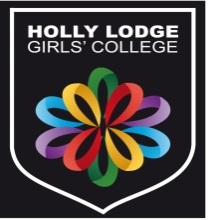 Overview What is the 16-19 Bursary Fund? This fund is made available from the government through its funding body, the Education Funding Agency (EFA), to provide assistance to students whose access to and participation in education is inhibited by financial constraints or barriers.  Who is eligible to apply for 16-19 Bursary funding? Students following government funded full time or part-time courses, who are 16 years and over and satisfy one or more of the following criteria: Students aged at least 16 and under 19 years of age on 31st August 2016 who are in care, are leaving or have recently left care, are in direct receipt of Income Support or are disabled and in receipt of both Employment Support Allowance and Disability Living Allowance; Students who are economically disadvantaged and at risk of not taking up or continuing in their education; How does Holly Lodge Girls’ College assess applications and allocate Bursary funding? The 16-19 Bursary Fund is a limited fund and the school will prioritise allocation according to personal circumstances and household income. There will be 3 categories of funding. Students who are eligible for any level of funding should complete an application form and submit it, together with supporting information to the 6th Form Progress Manager. Students who are deemed eligible should be aware that to continue to receive a bursary /funding;There must be no unauthorised absence during the school dayThey must maintain satisfactory levels of behaviour Category 1This funding is available for students aged at least age 16 and under age 19 on 31st August 2016 and who:are currently in care (as defined by Social Services);are leaving or have recently left care;are in receipt of Income Support in their own name;are disabled and in receipt of both Employment Support Allowance or Universal Credit and Disability Living Allowance or Personal Independence Payments in their own right.Eligible students under Category 1 will be guaranteed a £1,200 bursary made payable in 3 termly instalments of £400Category 2Students who fall into one of the following categories; Has a gross household annual income of less than £16190 [ documentary evidence required]Are eligible for and claim free school meals These students may be eligible, subject to the availability of funds, for the followingA possible cash bursary of £40 per half term , dependant on agreed attendance, attainment  and behaviour criteria, to be used to contribute towards the cost of transport, essential course equipment and resources, trips materials etc…Category 3Students who fall in one of the following categories;Has a gross household annual income of £16191- £25,000 [ documentary evidence required]Has an identifiable short term emergency need and does not fall into category 1 or 2 These students may be eligible, subject to the availability of funds, for the followingA contribution towards the cost of transport, essential course equipment and resources, trips materials etc…UCAS fees and travel expenses for Higher educational visits Application process Applications should be made using the application form at appendix 1. The completed form, together with supporting documentation, should be returned to Keira Ashcroft, 6th Form Progress ManagerIndividual applications will be considered by a panel consisting of the Director of Post 16 studies, the 6th Form Progress Manager and the School Business Manager. With the exception of those students who fall into category 1, awards will be made subject to the availability of funding. Awards may be reviewed during the course of the year.Appeals must be made in writing and will be considered by the Headteacher and a member of the governing body. APPENDIX 1 		BURSARY FUND APPLICATION FORM 2015/16This completed application form and relevant evidence must be handed in within 4 weeks of your start date. If the application form and evidence is presented later than that date, payments can only be backdated up to 4 weeks.Please complete the form and bring it together with your supporting evidence on your first day.Please provide your bank details below, as printed on your bank card or statement. Bursary Payments will be made directly into learners’ bank accounts only (by BACS). Please be aware that providers can choose to pay Bursary awards ‘in kind’, e.g. by purchasing any equipment required or providing learners with a travel pass.LEARNER DECLARATIONI declare that the information on this form is true and accurate to the best of my knowledge. I have made this claim for a bursary payment, fully aware that any false statements can lead to withdrawal/refusal of any financial support and may lead to me being prosecuted. I understand that if I refuse to provide information which may be relevant to my claim, the application will not be accepted.I understand that monies I receive under the bursary scheme will be paid on condition of standards of attendance and behaviour, as agreed by the Director of Post 16 Studies  HOLIDAYS WILL BE UNPAIDI will attend regularly and complete the course for which my bursary is supporting me. My attendance must be over 90% to qualify for a bursary.When changes to my household financial circumstances occur (which may result in changes to my claim), I confirm that I will notify school immediately. I will notify my provider immediately with any changes to my bank/building society details.I understand that any monies I receive under the bursary scheme have been awarded to provide me with financial support to allow me to continue in learning, and if I leave learning all financial support will stop.I understand that I do not have an automatic entitlement to bursary payments, and all payments are based on the information I have provided, my attendance, behaviour and attainment.I am clear that the bursary payments I receive are to provide me with the means to remain in learning and are to be used for items such as: books, equipment, travel costs, meals, additional costs, i.e. trips, miscellaneous course costs.I understand I have the right to appeal if I disagree with the outcome of my bursary application. Applicant signature    	 _____________________________________  	Date 	_____________Parental signature 	____________________________________	Date	______________FOR OFFICE USE ONLYEligibility – please tick appropriate boxSigned:_______________________________  Date:______________________Name:_______________________________   Position:___________Title:Title:Surname:Surname:Surname:Surname:Surname:Surname:First Name:                                                                     First Name:                                                                     First Name:                                                                     First Name:                                                                     First Name:                                                                     First Name:                                                                     First Name:                                                                     First Name:                                                                     First Name:                                                                     First Name:                                                                     First Name:                                                                     Address:Address:Postcode:Postcode:Phone/Mobile:Phone/Mobile:Email Address:Email Address:Date Of Birth:(DD/MM/YY)Date Of Birth:(DD/MM/YY)Your age:Your age:Your age:Your age:Your age:Your age:Your age:Your age:Your age:Your age:Your age:Your age:Your age:Your age:Your age:Have you the right of abode and been resident in the UK for the last 3 years:      Have you the right of abode and been resident in the UK for the last 3 years:      Have you the right of abode and been resident in the UK for the last 3 years:      Have you the right of abode and been resident in the UK for the last 3 years:      Have you the right of abode and been resident in the UK for the last 3 years:      Have you the right of abode and been resident in the UK for the last 3 years:      YesYesYesNoBursary CriteriaTo qualify you must be aged 16 or over and under 19 on 31 August 2016 and meet the EFA’s residency criteria. The bursary is paid to enable you to attend education with us and will only be paid if your attendance and behaviour meet the required standard. Bursary CriteriaTo qualify you must be aged 16 or over and under 19 on 31 August 2016 and meet the EFA’s residency criteria. The bursary is paid to enable you to attend education with us and will only be paid if your attendance and behaviour meet the required standard. Bursary CriteriaTo qualify you must be aged 16 or over and under 19 on 31 August 2016 and meet the EFA’s residency criteria. The bursary is paid to enable you to attend education with us and will only be paid if your attendance and behaviour meet the required standard. Bursary CriteriaTo qualify you must be aged 16 or over and under 19 on 31 August 2016 and meet the EFA’s residency criteria. The bursary is paid to enable you to attend education with us and will only be paid if your attendance and behaviour meet the required standard. Bursary CriteriaTo qualify you must be aged 16 or over and under 19 on 31 August 2016 and meet the EFA’s residency criteria. The bursary is paid to enable you to attend education with us and will only be paid if your attendance and behaviour meet the required standard. Bursary CriteriaTo qualify you must be aged 16 or over and under 19 on 31 August 2016 and meet the EFA’s residency criteria. The bursary is paid to enable you to attend education with us and will only be paid if your attendance and behaviour meet the required standard. Bursary CriteriaTo qualify you must be aged 16 or over and under 19 on 31 August 2016 and meet the EFA’s residency criteria. The bursary is paid to enable you to attend education with us and will only be paid if your attendance and behaviour meet the required standard. Bursary CriteriaTo qualify you must be aged 16 or over and under 19 on 31 August 2016 and meet the EFA’s residency criteria. The bursary is paid to enable you to attend education with us and will only be paid if your attendance and behaviour meet the required standard. Bursary CriteriaTo qualify you must be aged 16 or over and under 19 on 31 August 2016 and meet the EFA’s residency criteria. The bursary is paid to enable you to attend education with us and will only be paid if your attendance and behaviour meet the required standard. Bursary CriteriaTo qualify you must be aged 16 or over and under 19 on 31 August 2016 and meet the EFA’s residency criteria. The bursary is paid to enable you to attend education with us and will only be paid if your attendance and behaviour meet the required standard. Bursary CriteriaTo qualify you must be aged 16 or over and under 19 on 31 August 2016 and meet the EFA’s residency criteria. The bursary is paid to enable you to attend education with us and will only be paid if your attendance and behaviour meet the required standard. Bursary CriteriaTo qualify you must be aged 16 or over and under 19 on 31 August 2016 and meet the EFA’s residency criteria. The bursary is paid to enable you to attend education with us and will only be paid if your attendance and behaviour meet the required standard. Bursary CriteriaTo qualify you must be aged 16 or over and under 19 on 31 August 2016 and meet the EFA’s residency criteria. The bursary is paid to enable you to attend education with us and will only be paid if your attendance and behaviour meet the required standard. Bursary CriteriaTo qualify you must be aged 16 or over and under 19 on 31 August 2016 and meet the EFA’s residency criteria. The bursary is paid to enable you to attend education with us and will only be paid if your attendance and behaviour meet the required standard. Bursary CriteriaTo qualify you must be aged 16 or over and under 19 on 31 August 2016 and meet the EFA’s residency criteria. The bursary is paid to enable you to attend education with us and will only be paid if your attendance and behaviour meet the required standard. Bursary CriteriaTo qualify you must be aged 16 or over and under 19 on 31 August 2016 and meet the EFA’s residency criteria. The bursary is paid to enable you to attend education with us and will only be paid if your attendance and behaviour meet the required standard. Bursary CriteriaTo qualify you must be aged 16 or over and under 19 on 31 August 2016 and meet the EFA’s residency criteria. The bursary is paid to enable you to attend education with us and will only be paid if your attendance and behaviour meet the required standard. Please tick which category you are making your application under;Please tick which category you are making your application under;Please tick which category you are making your application under;Please tick which category you are making your application under;Please tick which category you are making your application under;Please tick which category you are making your application under;Please tick which category you are making your application under;Please tick which category you are making your application under;Please tick which category you are making your application under;Please tick which category you are making your application under;Please tick which category you are making your application under;Please tick which category you are making your application under;Please tick which category you are making your application under;Please tick which category you are making your application under;Please tick which category you are making your application under;Please tick which category you are making your application under;Please tick which category you are making your application under;Category 1Complete section A Category 2Complete section BCategory 2Complete section BCategory 3 Complete section BCategory 3 Complete section BCategory 3 Complete section BCategory 3 Complete section BSection A Vulnerable Bursary Criteria - To qualify you must fall into one of the categories below and produce the required evidence as stated.Section A Vulnerable Bursary Criteria - To qualify you must fall into one of the categories below and produce the required evidence as stated.Section A Vulnerable Bursary Criteria - To qualify you must fall into one of the categories below and produce the required evidence as stated.Section A Vulnerable Bursary Criteria - To qualify you must fall into one of the categories below and produce the required evidence as stated.Section A Vulnerable Bursary Criteria - To qualify you must fall into one of the categories below and produce the required evidence as stated.Section A Vulnerable Bursary Criteria - To qualify you must fall into one of the categories below and produce the required evidence as stated.Section A Vulnerable Bursary Criteria - To qualify you must fall into one of the categories below and produce the required evidence as stated.Section A Vulnerable Bursary Criteria - To qualify you must fall into one of the categories below and produce the required evidence as stated.Section A Vulnerable Bursary Criteria - To qualify you must fall into one of the categories below and produce the required evidence as stated.Section A Vulnerable Bursary Criteria - To qualify you must fall into one of the categories below and produce the required evidence as stated.Section A Vulnerable Bursary Criteria - To qualify you must fall into one of the categories below and produce the required evidence as stated.Section A Vulnerable Bursary Criteria - To qualify you must fall into one of the categories below and produce the required evidence as stated.Section A Vulnerable Bursary Criteria - To qualify you must fall into one of the categories below and produce the required evidence as stated.Section A Vulnerable Bursary Criteria - To qualify you must fall into one of the categories below and produce the required evidence as stated.Section A Vulnerable Bursary Criteria - To qualify you must fall into one of the categories below and produce the required evidence as stated.Section A Vulnerable Bursary Criteria - To qualify you must fall into one of the categories below and produce the required evidence as stated.Section A Vulnerable Bursary Criteria - To qualify you must fall into one of the categories below and produce the required evidence as stated.Are you in receipt of Income Support or Universal Credit? (evidence requiredIncome Support or Universal Credit Statement Letter)Are you in receipt of Income Support or Universal Credit? (evidence requiredIncome Support or Universal Credit Statement Letter)Are you in receipt of Income Support or Universal Credit? (evidence requiredIncome Support or Universal Credit Statement Letter)Are you in receipt of Income Support or Universal Credit? (evidence requiredIncome Support or Universal Credit Statement Letter)Are you in receipt of Income Support or Universal Credit? (evidence requiredIncome Support or Universal Credit Statement Letter)Are you in receipt of Income Support or Universal Credit? (evidence requiredIncome Support or Universal Credit Statement Letter)Are you in receipt of Income Support or Universal Credit? (evidence requiredIncome Support or Universal Credit Statement Letter)Are you in receipt of Income Support or Universal Credit? (evidence requiredIncome Support or Universal Credit Statement Letter)Are you in receipt of Income Support or Universal Credit? (evidence requiredIncome Support or Universal Credit Statement Letter)Are you in receipt of Income Support or Universal Credit? (evidence requiredIncome Support or Universal Credit Statement Letter)Are you in receipt of Income Support or Universal Credit? (evidence requiredIncome Support or Universal Credit Statement Letter)YesNoCare Leaver or Currently looked after in care? (evidence required – letter from Local Authority)Care Leaver or Currently looked after in care? (evidence required – letter from Local Authority)Care Leaver or Currently looked after in care? (evidence required – letter from Local Authority)Care Leaver or Currently looked after in care? (evidence required – letter from Local Authority)Care Leaver or Currently looked after in care? (evidence required – letter from Local Authority)Care Leaver or Currently looked after in care? (evidence required – letter from Local Authority)Care Leaver or Currently looked after in care? (evidence required – letter from Local Authority)Care Leaver or Currently looked after in care? (evidence required – letter from Local Authority)Care Leaver or Currently looked after in care? (evidence required – letter from Local Authority)Care Leaver or Currently looked after in care? (evidence required – letter from Local Authority)Care Leaver or Currently looked after in care? (evidence required – letter from Local Authority)YesNoDisabled student in receipt of both Employment Support Allowance and Disability Living Allowance/Personal Independence Payments (evidence required – financial statement showing both ESA and DLA/PIP)Disabled student in receipt of both Employment Support Allowance and Disability Living Allowance/Personal Independence Payments (evidence required – financial statement showing both ESA and DLA/PIP)Disabled student in receipt of both Employment Support Allowance and Disability Living Allowance/Personal Independence Payments (evidence required – financial statement showing both ESA and DLA/PIP)Disabled student in receipt of both Employment Support Allowance and Disability Living Allowance/Personal Independence Payments (evidence required – financial statement showing both ESA and DLA/PIP)Disabled student in receipt of both Employment Support Allowance and Disability Living Allowance/Personal Independence Payments (evidence required – financial statement showing both ESA and DLA/PIP)Disabled student in receipt of both Employment Support Allowance and Disability Living Allowance/Personal Independence Payments (evidence required – financial statement showing both ESA and DLA/PIP)Disabled student in receipt of both Employment Support Allowance and Disability Living Allowance/Personal Independence Payments (evidence required – financial statement showing both ESA and DLA/PIP)Disabled student in receipt of both Employment Support Allowance and Disability Living Allowance/Personal Independence Payments (evidence required – financial statement showing both ESA and DLA/PIP)Disabled student in receipt of both Employment Support Allowance and Disability Living Allowance/Personal Independence Payments (evidence required – financial statement showing both ESA and DLA/PIP)Disabled student in receipt of both Employment Support Allowance and Disability Living Allowance/Personal Independence Payments (evidence required – financial statement showing both ESA and DLA/PIP)Disabled student in receipt of both Employment Support Allowance and Disability Living Allowance/Personal Independence Payments (evidence required – financial statement showing both ESA and DLA/PIP)YesNoInformation: Universal Credit and the 16 to 19 vulnerable bursaryUniversal Credit will gradually replace Income Support and the Employment and Support Allowance, which are qualifying benefits for the vulnerable bursary. Universal Credit award notifications do not include any information on which benefits they have replaced. If you believe this applies to you, please provide us with the relevant documentation to support your Bursary claim.Information: Universal Credit and the 16 to 19 vulnerable bursaryUniversal Credit will gradually replace Income Support and the Employment and Support Allowance, which are qualifying benefits for the vulnerable bursary. Universal Credit award notifications do not include any information on which benefits they have replaced. If you believe this applies to you, please provide us with the relevant documentation to support your Bursary claim.Information: Universal Credit and the 16 to 19 vulnerable bursaryUniversal Credit will gradually replace Income Support and the Employment and Support Allowance, which are qualifying benefits for the vulnerable bursary. Universal Credit award notifications do not include any information on which benefits they have replaced. If you believe this applies to you, please provide us with the relevant documentation to support your Bursary claim.Information: Universal Credit and the 16 to 19 vulnerable bursaryUniversal Credit will gradually replace Income Support and the Employment and Support Allowance, which are qualifying benefits for the vulnerable bursary. Universal Credit award notifications do not include any information on which benefits they have replaced. If you believe this applies to you, please provide us with the relevant documentation to support your Bursary claim.Information: Universal Credit and the 16 to 19 vulnerable bursaryUniversal Credit will gradually replace Income Support and the Employment and Support Allowance, which are qualifying benefits for the vulnerable bursary. Universal Credit award notifications do not include any information on which benefits they have replaced. If you believe this applies to you, please provide us with the relevant documentation to support your Bursary claim.Information: Universal Credit and the 16 to 19 vulnerable bursaryUniversal Credit will gradually replace Income Support and the Employment and Support Allowance, which are qualifying benefits for the vulnerable bursary. Universal Credit award notifications do not include any information on which benefits they have replaced. If you believe this applies to you, please provide us with the relevant documentation to support your Bursary claim.Information: Universal Credit and the 16 to 19 vulnerable bursaryUniversal Credit will gradually replace Income Support and the Employment and Support Allowance, which are qualifying benefits for the vulnerable bursary. Universal Credit award notifications do not include any information on which benefits they have replaced. If you believe this applies to you, please provide us with the relevant documentation to support your Bursary claim.Information: Universal Credit and the 16 to 19 vulnerable bursaryUniversal Credit will gradually replace Income Support and the Employment and Support Allowance, which are qualifying benefits for the vulnerable bursary. Universal Credit award notifications do not include any information on which benefits they have replaced. If you believe this applies to you, please provide us with the relevant documentation to support your Bursary claim.Information: Universal Credit and the 16 to 19 vulnerable bursaryUniversal Credit will gradually replace Income Support and the Employment and Support Allowance, which are qualifying benefits for the vulnerable bursary. Universal Credit award notifications do not include any information on which benefits they have replaced. If you believe this applies to you, please provide us with the relevant documentation to support your Bursary claim.Information: Universal Credit and the 16 to 19 vulnerable bursaryUniversal Credit will gradually replace Income Support and the Employment and Support Allowance, which are qualifying benefits for the vulnerable bursary. Universal Credit award notifications do not include any information on which benefits they have replaced. If you believe this applies to you, please provide us with the relevant documentation to support your Bursary claim.Information: Universal Credit and the 16 to 19 vulnerable bursaryUniversal Credit will gradually replace Income Support and the Employment and Support Allowance, which are qualifying benefits for the vulnerable bursary. Universal Credit award notifications do not include any information on which benefits they have replaced. If you believe this applies to you, please provide us with the relevant documentation to support your Bursary claim.Information: Universal Credit and the 16 to 19 vulnerable bursaryUniversal Credit will gradually replace Income Support and the Employment and Support Allowance, which are qualifying benefits for the vulnerable bursary. Universal Credit award notifications do not include any information on which benefits they have replaced. If you believe this applies to you, please provide us with the relevant documentation to support your Bursary claim.Information: Universal Credit and the 16 to 19 vulnerable bursaryUniversal Credit will gradually replace Income Support and the Employment and Support Allowance, which are qualifying benefits for the vulnerable bursary. Universal Credit award notifications do not include any information on which benefits they have replaced. If you believe this applies to you, please provide us with the relevant documentation to support your Bursary claim.Information: Universal Credit and the 16 to 19 vulnerable bursaryUniversal Credit will gradually replace Income Support and the Employment and Support Allowance, which are qualifying benefits for the vulnerable bursary. Universal Credit award notifications do not include any information on which benefits they have replaced. If you believe this applies to you, please provide us with the relevant documentation to support your Bursary claim.Information: Universal Credit and the 16 to 19 vulnerable bursaryUniversal Credit will gradually replace Income Support and the Employment and Support Allowance, which are qualifying benefits for the vulnerable bursary. Universal Credit award notifications do not include any information on which benefits they have replaced. If you believe this applies to you, please provide us with the relevant documentation to support your Bursary claim.Information: Universal Credit and the 16 to 19 vulnerable bursaryUniversal Credit will gradually replace Income Support and the Employment and Support Allowance, which are qualifying benefits for the vulnerable bursary. Universal Credit award notifications do not include any information on which benefits they have replaced. If you believe this applies to you, please provide us with the relevant documentation to support your Bursary claim.Information: Universal Credit and the 16 to 19 vulnerable bursaryUniversal Credit will gradually replace Income Support and the Employment and Support Allowance, which are qualifying benefits for the vulnerable bursary. Universal Credit award notifications do not include any information on which benefits they have replaced. If you believe this applies to you, please provide us with the relevant documentation to support your Bursary claim.Information: Universal Credit and the 16 to 19 vulnerable bursaryUniversal Credit will gradually replace Income Support and the Employment and Support Allowance, which are qualifying benefits for the vulnerable bursary. Universal Credit award notifications do not include any information on which benefits they have replaced. If you believe this applies to you, please provide us with the relevant documentation to support your Bursary claim.Information: Universal Credit and the 16 to 19 vulnerable bursaryUniversal Credit will gradually replace Income Support and the Employment and Support Allowance, which are qualifying benefits for the vulnerable bursary. Universal Credit award notifications do not include any information on which benefits they have replaced. If you believe this applies to you, please provide us with the relevant documentation to support your Bursary claim.Account Name………………………………………………………………………………………………………………..Account NumberSort CodeCategory 1 - Vulnerable Bursaryare currently in care (as defined by Social Services);are leaving or have recently left care;are in receipt of Income Support in their own name;are disabled and in receipt of both Employment Support Allowance or Universal Credit and Disability Living Allowance or Personal Independence Payments in their own right.are currently in care (as defined by Social Services);are leaving or have recently left care;are in receipt of Income Support in their own name;are disabled and in receipt of both Employment Support Allowance or Universal Credit and Disability Living Allowance or Personal Independence Payments in their own right.are currently in care (as defined by Social Services);are leaving or have recently left care;are in receipt of Income Support in their own name;are disabled and in receipt of both Employment Support Allowance or Universal Credit and Disability Living Allowance or Personal Independence Payments in their own right.Category 2- Discretionary BursaryHas a gross household annual income of less than £16190 [ documentary evidence required]Are eligible for and claim free school meals Has a gross household annual income of less than £16190 [ documentary evidence required]Are eligible for and claim free school meals Has a gross household annual income of less than £16190 [ documentary evidence required]Are eligible for and claim free school meals Category 3- Discretionary Bursary Has a gross household annual income of £16191- £25,000 [ documentary evidence required]Has an identifiable need and does not fall into category 1 or 2 Has a gross household annual income of £16191- £25,000 [ documentary evidence required]Has an identifiable need and does not fall into category 1 or 2 Has a gross household annual income of £16191- £25,000 [ documentary evidence required]Has an identifiable need and does not fall into category 1 or 2 Has agreed criteria been met?AttendanceBehaviourAttainment Assistance RequestedAssistance GrantedTravelMealsAppropriate clothing to suit training and placement requirementsEquipmentAny otherNOTE – Must fall within guide amounts